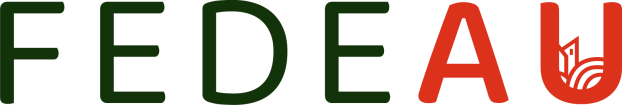 FedeAU asbl 382 av. de la couronne (A.1), 1050 Ixelles BE 0756.843.488 BUDGET 2024 (€) TVAC TOTAL Subsides et Cotisations 95400  Subside BEE  55000 Fondation QiGreen 38000 Cotisations Membres 2024 2400 Rémunérations 73350  CHARLIER Gaëtane (3,5/5 ETP) 36850 HERMAN Laura Sylvia (3/5 ETP) 30500 Sous-traitance comptable Début des Haricots 6000 Frais directs 10497,5  Mise en réseau des membres 2047,5 Partage de connaissances 2000 Communication externe 300 Représentation 3000 Communication interne 150 Expert culture maladie ravageurs 3000 Frais indirects 8652,5  Loyer 2400 Communications mobiles 180 Secrétariat social 2300 Assurances & médecine du travail 750 Frais matériel de bureau 607,5 Frais de déplacement 1080 Frais bancaires + Charges Crédit 70 Formations personnel 300 Publications légales 165 Frais Investissements 500  Matériel IT 500 Résultat 2400  